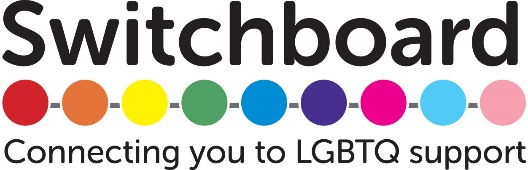 EQUALITIES MONITORING FORM We would like to ask a few questions about you. You do not have to answer. Thank you for any information you give! Your feedback is very valuable to us. It lets us know if we are reaching diverse people within Brighton & Hove’s LGBTQ community. The reason we ask is to collect overall statistical information about which groups are accessing our services, and which groups aren't. We don't pinpoint individuals. If you have questions about this form, how the information is used, or Switchboard’s work, please don’t hesitate to contact us at brighton.admin@switchboard.org.uk or 01273 234009.Your answers will be anonymous and confidential. All data disclosed will be held safely and responsibly, in line with the Data Protection Act 1998. To find out more about Switchboard's Privacy Policy https://www.switchboard.org.uk/privacy-and-cookies/ 1. Please provide the first part of your postcode. E.g. if your postcode is BN1 3XG you would write 'BN1'._________________________________2. How would you describe your sexual orientation? AsexualBi/ bisexualGayLesbianPansexualQueerStraight/ heterosexualUnsurePrefer not to sayPrefer to self-describe:_______________3. What was your age at your last birthday? 18-2425-3435-4445-5455-6465-7475+Prefer not to say4. How would you describe your gender identity? AgenderManWomanNon-binaryUnsurePrefer not to sayPrefer to self-describe:_______________5. Does your gender identity match the one you were assigned at birth? NoUnsureYesPrefer not to sayPrefer to self-describe:_______________6. Do you have an intersex variation? Intersex is a term for people born with atypical physical sex characteristics. There are many different intersex traits or variations.NoUnsureYesPrefer not to sayPrefer to self-describe:_______________7. Do you live with a health condition, impairment, learning difference, or neurodivergence that shapes your day to day activities?No known health condition, impairment, learning difference, or neurodivergenceLong-term illness or health condition (e.g. cancer, chronic heart disease, diabetes, epilepsy, HIV)Mental health difficulty (e.g. addiction, anxiety, depression, eating disorders)Physical impairment or mobility issues (e.g. difficulty using your arms, using a wheelchair)Neurodivergence, meaning your brain or mind works very differently from social views of what is 'normal' (e.g. AD(H)D, Asperger’s syndrome/ other autistic spectrum condition, bipolar, dyscalculia, dyslexia, dyspraxia, Tourette syndrome)Social or communication condition (e.g. a speech and language impairment, Asperger’s syndrome/ other autistic spectrum condition)Specific learning difficulty (SpLD) (e.g. AD(H)D, dyscalculia, dyslexia, dyspraxia)Blind or visual impairment that can't be fixed with glassesD/deaf or a hearing impairmentPrefer not to sayPrefer to self-describe: ________________________________8. If you have a religion, faith, or spirituality, how would you describe it?AtheistBuddhistChristianHinduJewishMuslimNo religionSikhSpiritualPrefer not to sayPrefer to self-describe:_______________9. How would you describe your ethnic or racial identity?Asian/ Asian BritishBangladeshiChineseIndianOther AsianbackgroundPakistaniThaiBlack/ Black British AfricanCaribbeanOther Black backgroundMixedWhite and AsianWhite and Black AfricanWhite and Black CaribbeanOther MixedbackgroundOther Ethnic GroupArabNot knownTurkishWhiteBritishEuropeanIrishGypsy/ TravellerOther White backgroundPrefer not to sayPrefer to self-describe:_________________